Annual Implementation Plan - 2023Select annual goals and KISReservoir Primary School (3960)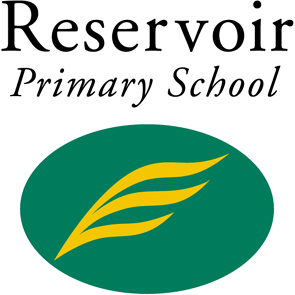 Select annual goals and KISFour-year strategic goalsIs this selected for focus this year?Four-year strategic targets12-month targetThe 12-month target is an incremental step towards meeting the 4-year target, using the same data set.2023 Priorities Goal
In 2023 we will continue to focus on student learning - with an increased focus on numeracy - and student wellbeing through the 2023 Priorities Goal, a learning Key Improvement Strategy and a wellbeing Key Improvement Strategy.YesSupport for the 2023 PrioritiesAs in annual goal and Key Improvement Strategies.To improve student achievement in all areas of the curriculum, at all year levelsNoBy 2023, the percentage of matched cohort students who achieve medium or high growth between Year 3 and Year 5 in NAPLAN Reading, Writing and Numeracy is equal to or above 75%. The average for 2017 and 2018 was 62% for Reading, 69% for Writing and 66% for Numeracy.To improve student achievement in all areas of the curriculum, at all year levelsNoBy 2023, the percentage of students who achieve a teacher judgement grade equal to, or above, the expected level in all areas of English and Mathematics in Year 4, 5 and 6, is equal to or above 80%. The percentages for semester two 2018 are Reading and Viewing 78%, Writing 70%, Speaking and Listening 88%, Number and Algebra 70% and Measurement & Geometry 76% and Statistics and Probablility 77%..To improve student achievement in all areas of the curriculum, at all year levelsNoBy 2023, increase the percentage of positive responses on the School Staff Survey for:Guaranteed and Viable Curriculum  from 64% (2018) to 85%Teacher collaboration from 62% (2018) to 75%To improve student engagement in learningYesBy 2023, increase the percentage of positive responses on the Attitude To  School Survey for:Student Voice and Agency from 63% (2018) to 75%Stimulated Learning from 72% (2018) to 80%By 2023, increase the percentage of positive responses on the Attitude To School Survey for:Student Voice and Agency from 63% (2018) to 75%Stimulated Learning from 72% (2018) to 80%To improve student engagement in learningYesBy 2023, increase the positive responses on the Parent Opinion Survey for:Stimulating Learning from 67% (2018) to 80%Effective Teaching from 74% (2018) to 80% By 2023, increase the positive responses on the Parent Opinion Survey for:Stimulating Learning from 67% (2018) to 80%Effective Teaching from 74% (2018) to 80% To improve student wellbeingYesBy 2023, increase the percentage of positive responses on the Attitude To School Survey for:Effective Classroom Behaviour from 67% (2018) to 80% Resilience from 78% (2018) to 85%Teacher Concern scales from 65% (2018) to 75%By 2023, increase the percentage of positive responses on the Attitude To School Survey for:Effective Classroom Behaviour from 67% (2018) to 80% Resilience from 78% (2018) to 85%Teacher Concern scales from 65% (2018) to 75%Goal 12023 Priorities Goal
In 2023 we will continue to focus on student learning - with an increased focus on numeracy - and student wellbeing through the 2023 Priorities Goal, a learning Key Improvement Strategy and a wellbeing Key Improvement Strategy.2023 Priorities Goal
In 2023 we will continue to focus on student learning - with an increased focus on numeracy - and student wellbeing through the 2023 Priorities Goal, a learning Key Improvement Strategy and a wellbeing Key Improvement Strategy.12-month target 1.1-month targetAs in annual goal and Key Improvement Strategies.As in annual goal and Key Improvement Strategies.Key Improvement StrategiesKey Improvement StrategiesIs this KIS selected for focus this year?KIS 1.aLearning - Support both those who need scaffolding and those who have thrived to continue to extend their learning, especially in numeracyYesKIS 1.bWellbeing - Effectively mobilise available resources to support students' wellbeing and mental health, especially the most vulnerableYesExplain why the school has selected this KIS as a focus for this year. Please make reference to the self-evaluation, relevant school data, the progress against School Strategic Plan (SSP) goals, targets, and the diagnosis of issues requiring particular attention.Please leave this field empty. Schools are not required to provide a rationale as this is in line with system priorities for 2023.Please leave this field empty. Schools are not required to provide a rationale as this is in line with system priorities for 2023.Goal 3To improve student engagement in learningTo improve student engagement in learning12-month target 3.1-month targetBy 2023, increase the percentage of positive responses on the Attitude To  School Survey for:

Student Voice and Agency from 63% (2018) to 75%
Stimulated Learning from 72% (2018) to 80%By 2023, increase the percentage of positive responses on the Attitude To  School Survey for:

Student Voice and Agency from 63% (2018) to 75%
Stimulated Learning from 72% (2018) to 80%12-month target 3.2-month targetBy 2023, increase the positive responses on the Parent Opinion Survey for:

Stimulating Learning from 67% (2018) to 80%
Effective Teaching from 74% (2018) to 80% By 2023, increase the positive responses on the Parent Opinion Survey for:

Stimulating Learning from 67% (2018) to 80%
Effective Teaching from 74% (2018) to 80% Key Improvement StrategiesKey Improvement StrategiesIs this KIS selected for focus this year?KIS 3.aPositive climate for learningEnhance teacher capacity to provide engaging learning tasks both inside and outside the classroom NoKIS 3.bPositive climate for learningDevelop and implement a Student Voice and Agency strategy across the school YesExplain why the school has selected this KIS as a focus for this year. Please make reference to the self-evaluation, relevant school data, the progress against School Strategic Plan (SSP) goals, targets, and the diagnosis of issues requiring particular attention.The data from ATSS demonstrates that there is a need to focus on this area.The data from ATSS demonstrates that there is a need to focus on this area.Goal 4To improve student wellbeingTo improve student wellbeing12-month target 4.1-month targetBy 2023, increase the percentage of positive responses on the Attitude To School Survey for:

Effective Classroom Behaviour from 67% (2018) to 80% 
Resilience from 78% (2018) to 85%
Teacher Concern scales from 65% (2018) to 75%By 2023, increase the percentage of positive responses on the Attitude To School Survey for:

Effective Classroom Behaviour from 67% (2018) to 80% 
Resilience from 78% (2018) to 85%
Teacher Concern scales from 65% (2018) to 75%Key Improvement StrategiesKey Improvement StrategiesIs this KIS selected for focus this year?KIS 4.aPositive climate for learningDevelop strategies to enhance the school’s positive climate for learning YesKIS 4.bPositive climate for learningDevelop a school–wide approach to wellbeing NoExplain why the school has selected this KIS as a focus for this year. Please make reference to the self-evaluation, relevant school data, the progress against School Strategic Plan (SSP) goals, targets, and the diagnosis of issues requiring particular attention.The data from the ATSS in 'Resilience' and 'Teacher Concern' shows there is a need for improvement in this area.The data from the ATSS in 'Resilience' and 'Teacher Concern' shows there is a need for improvement in this area.